Espinossauro, um ‘dino’ que gostava do mar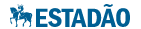 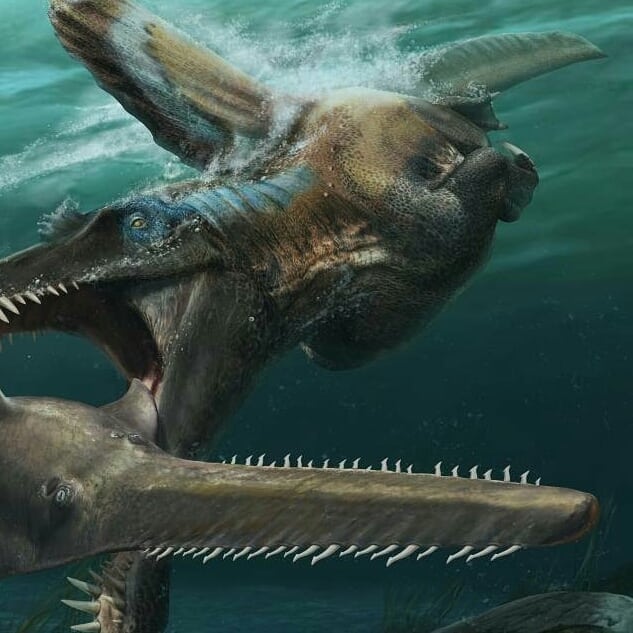 Foi publicado dia 29/04/2020 na Nature, o descobrimento da cauda de um Spinosaurus aegyptiacus (espinho + lagarto + egípcio), a mais completa achada no norte da África, até então. Media de 15m a 16m de comprimento. A cauda adaptada para a locomoção aquática reafirma o que estudos antigos já diziam que ele era um animal de hábitos aquáticos e dieta piscívora (à base de peixes).Agora já sabemos informações sobre o dinossauro, complete a ficha técnica.Questão 2A imagem da página seguinte apresenta o esqueleto do espinossauro. Por meio da imagem podemos afirmar que é o esqueleto que garante a:(A) locomoção do animal.(B) sustentação do corpo. (C) respiração.(D) digestão dos alimentos. Explique como você pensou. _____________________________________________________________________________________________________________________________________________________________________________________________________________________________________________________________________________________________________________________________________________________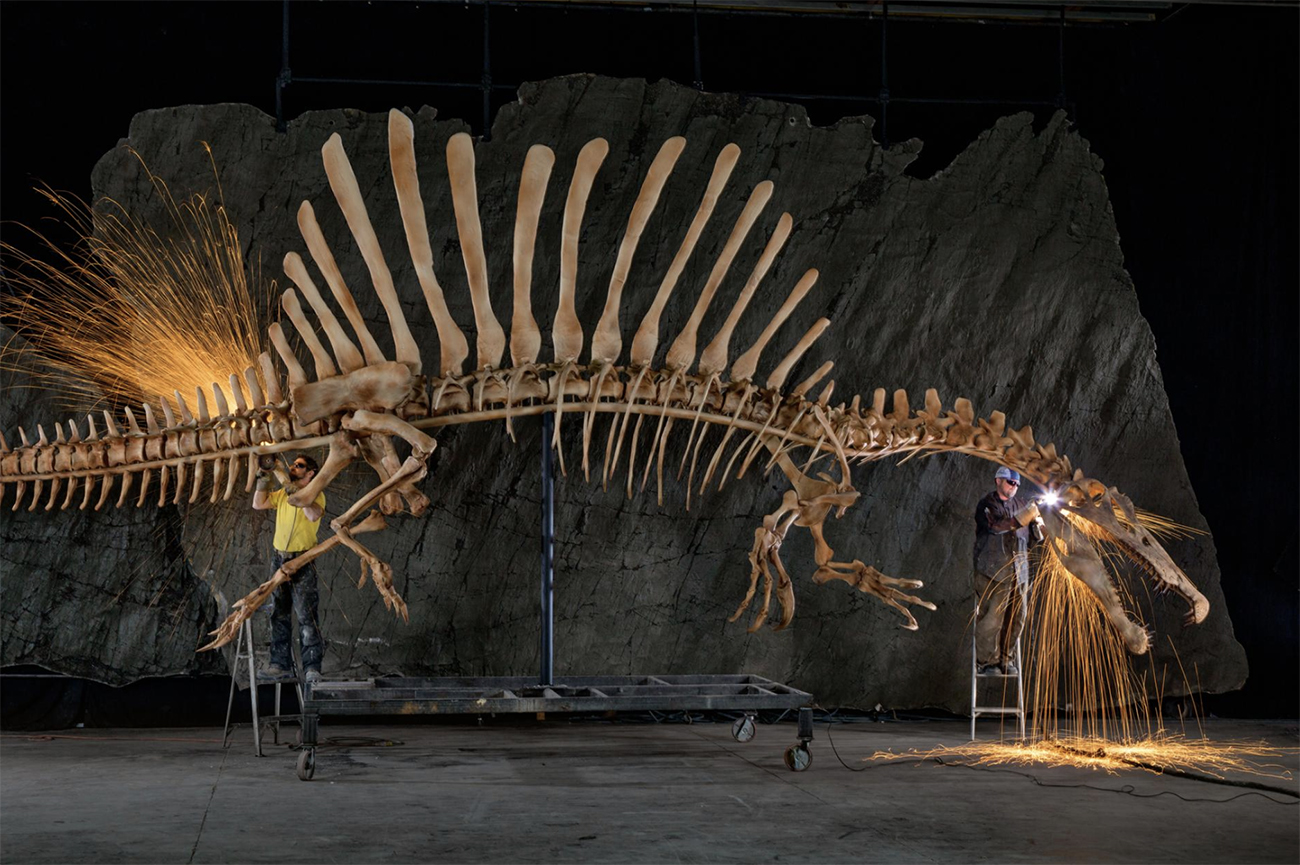 Os trabalhadores retiram as arestas de um esqueleto de Spinosaurus em tamanho natural, criado a partir de dados digitais. Os cientistas montaram um modelo de computador e depois o moldaram em poliestireno, resina e aço.Questão 3Complete as anotações que um estudante fez depois de observar a imagem a seguir. Escreva um título para as anotações. 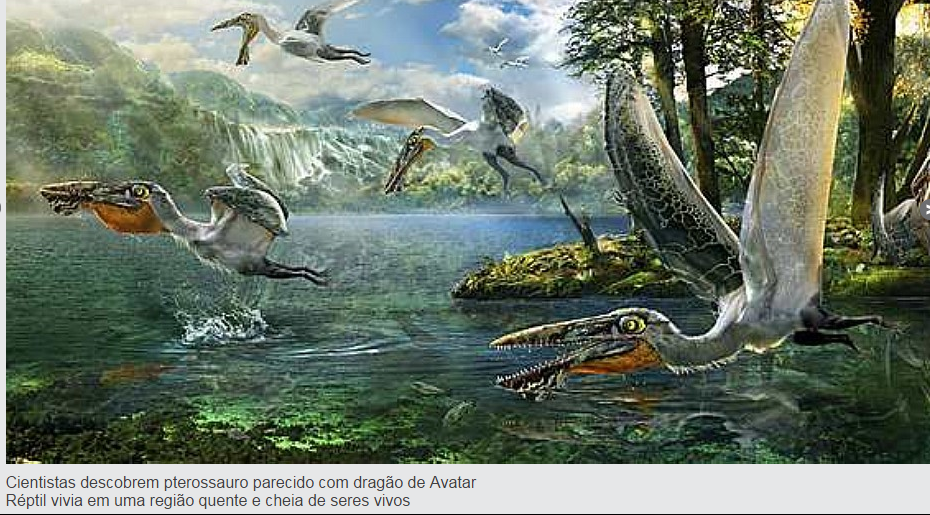 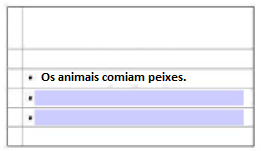 Questão 4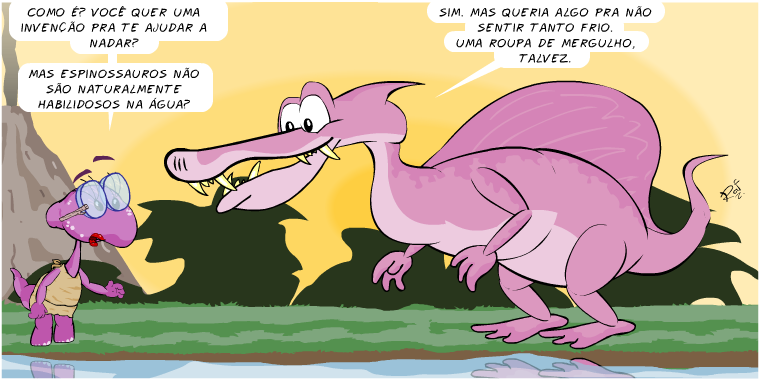 Continue o diálogo: _______________________________________________________________________________________________________________________________________________________________________________________________________________________________________________________________________________________________________________Questão 5Encontre 10 diferenças entre as imagens. Liste-as. 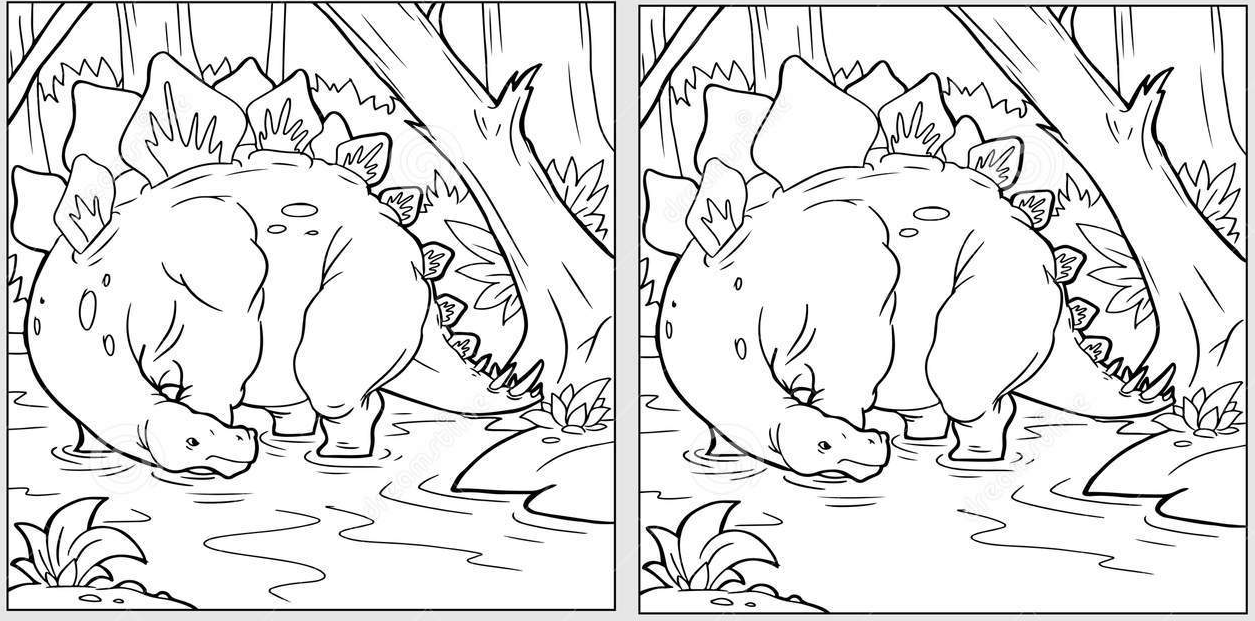 Parte superior do formulárioParte inferior do formulárioNOME:SIGNIFICADO DO NOME:COMPRIMENTO:ALIMENTAÇÃO:LOCAL ONDE FOI ENCONTRADO: